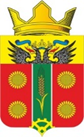 АДМИНИСТРАЦИЯ ИСТОМИНСКОГО СЕЛЬСКОГО ПОСЕЛЕНИЯАКСАЙСКОГО РАЙОНА РОСТОВСКОЙ ОБЛАСТИПОСТАНОВЛЕНИЕ02.12.2019    		                 х. Островского                                         № 279О внесении изменений в Постановление Администрации Истоминского сельского поселения от 12.11.2018 № 258 В соответствии с постановлением Администрации Истоминского сельского поселения от 01.08.2018 № 166 «Об утверждении Порядка разработки, реализации и оценки эффективности муниципальных программ Истоминского сельского поселения», постановлением Администрации Истоминского сельского поселения от 22.10.2018 № 233 «Об утверждении Перечня муниципальных программ Истоминского сельского поселения», в связи с изменением объема бюджетных ассигнований, -ПОСТАНОВЛЯЮ:1.Внести следующие изменения в постановление Администрации Истоминского сельского поселения от 12.11.2018 года № 258 «Об утверждении муниципальной программы Истоминского сельского поселения «Охрана окружающей среды и рациональное природопользование» на 2019-2030 годы»: согласно Приложению №12.Признать утратившим силу постановление Администрации Истоминского сельского поселения от 01.11.2019 года № 2523.Настоящее постановление вступает в силу со дня его официального опубликования.4.Контроль за исполнением настоящего постановления возложить на заместителя Главы Администрации Истоминского сельского поселения Кудовба Д.А.Глава Администрации Истоминского сельского поселения                                                О.А. КалининаПостановление вносит отдел по имущественным и земельным отношениям,                                    ЖКХ, благоустройству, архитектуре и предпринимательству                                                           Приложение №1                                                                             к постановлению Администрации Истоминского сельского поселения                                                                                       от 02.12.2019 № 279МУНИЦИПАЛЬНАЯ ПРОГРАММА«Охрана окружающей среды и рациональное природопользование»Паспортмуниципальной программы «Охрана окружающей среды и рациональное природопользование»Паспортподпрограммы «Охрана окружающей среды» Паспорт подпрограммы«Формирование комплексной системы управления отходами на территории поселения»Паспорт подпрограммы«Использование и охрана земель, находящихся в муниципальной собственности»Приоритеты и целиМуниципальной программы Истоминского сельского поселения в сфереохраны окружающей среды и рационального природопользованияОсновными приоритетами муниципальной программы Истоминского сельского поселения в сфере охраны окружающей среды и рационального природопользования являются: минимизация негативного воздействия на состояние окружающей среды;расширение системы наблюдения за состоянием окружающей среды;ведение мониторинга объектов, представляющих опасность для окружающей среды;формирование экологической культуры, развитие экологического просвещения;обеспечение эффективного участия граждан, общественных объединений, некоммерческих организаций и бизнес-сообщества в решении вопросов, связанных с охраной окружающей среды и обеспечением экологической безопасности;развитие инфраструктуры по сбору, утилизации (использованию), обезвреживанию и размещению твердых коммунальных отходов. В соответствии со Стратегией социально-экономического развития поселения на период до 2030 года основной целью развития на среднесрочную и долгосрочную перспективу в сфере экологии является снижение антропогенной нагрузки на окружающую среду, для реализации которой предусмотрены следующие приоритетные задачи:проведение расчисток водных объектов с целью их оздоровления и предотвращения негативного воздействия вод;предотвращение незаконных рубок лесных насаждений; повышение эффективности региональной системы обращения с отходами:определение региональных операторов;организация системы раздельного сбора и транспортировки отходов;повышение уровня заинтересованности населения в решении вопросов в области обращения с отходами.Указанные направления реализуются в соответствии со следующими документами:Указом Президента Российской Федерации от 07.05.2018 № 204 «О национальных целях и стратегических задачах развития Российской Федерации на период до 2024 года»;Стратегией экологической безопасности Российской Федерации на период до 2025 года, утвержденной Указом Президента Российской Федерации от 19.04.2017 № 176;Стратегией сохранения окружающей среды и природных ресурсов Ростовской области на период до 2020 года, утвержденной постановлением Правительства Ростовской области от 05.02.2013 № 48;государственной программой Российской Федерации «Охрана окружающей среды» на 2012 – 2020 годы, утвержденной постановлением Правительства Российской Федерации от 15.04.2014 № 326;государственной программой Российской Федерации «Воспроизводство и использование природных ресурсов», утвержденной постановлением Правительства Российской Федерации от 15.04.2014 № 322;комплексной стратегией обращения с твердыми коммунальными (бытовыми) отходами в Российской Федерации, утвержденной приказом Министерства природных ресурсов и экологии Российской Федерации от 14.08.2013 № 298;Основами государственной политики в области экологического развития Российской Федерации на период до 2030 года, утвержденными Президентом Российской Федерации 30 апреля 2012 г.Сведения о показателях муниципальной программы Истоминского сельского «Охрана окружающей среды и рациональное природопользование», подпрограмм муниципальной программы Истоминского сельского поселения «Охрана окружающей среды и рациональное природопользование» и их значениях приведены в приложении № 1 к программе.Перечень подпрограмм, основных мероприятий муниципальной программы «Охрана окружающей среды и рациональное природопользование» приведен в приложении № 2 к программе. Расходы местного бюджета на реализацию муниципальной программы Истоминского сельского поселения «Охрана окружающей среды и рациональное природопользование» приведены в приложении № 3 к программе.Расходы на реализацию  муниципальной программы «Охрана окружающей среды и рациональное природопользование» приведены в приложении № 4 к программе.Приложение № 2 к муниципальной программе Истоминского сельского поселения«Охрана окружающей среды и рациональное природопользование» СВЕДЕНИЯо показателях программы «Охрана окружающей среды и рациональное природопользование», и их значенияхПриложение № 3 к муниципальной программе Истоминского с/п «Охрана окружающей среды и рациональное природопользование» ПЕРЕЧЕНЬподпрограмм, основных мероприятий муниципальной программы Истоминского сельского поселения «Охрана окружающей среды и рациональное природопользование»Приложение № 3 к муниципальной программеИстоминского сельского поселения«Охрана окружающей среды ирациональное природопользование»РАСХОДЫ бюджета на реализацию муниципальной программы Истоминского сельского поселения «Охрана окружающей среды и рациональное природопользование Истоминского сельского поселения»Приложение № 4к муниципальной программеИстоминского сельского поселения«Охрана окружающей среды и рациональное природопользования»РАСХОДЫна реализацию муниципальной программы Истоминского сельского поселения «Охрана окружающей среды и рациональное природопользование Истоминского сельского поселения»тыс. рублейГлава Администрации Истоминского сельского поселения                                                                                                                                                                                                                                 О.А. КалининаПриложение № 2к постановлению Администрации Истоминского с/п от 02.12.2019№279ПЕРЕЧЕНЬ правовых актов Администрации Истоминского сельского поселения, признанных утратившими силу1. Постановление Администрации Истоминского сельского поселения от 05.03.2019 № 71 «О внесении изменений в постановление от 13.11.2018 №258 2. Постановление Администрации Истоминского сельского поселения от 01.11.2019 № 252 «О внесении изменения в постановление Администрации Истоминского сельского поселения от 13.11.2018 № 258».Глава Администрации Истоминского сельского поселения                                                 Калинина О.А.Наименование муниципальной программы–«Охрана окружающей среды и рациональное природопользование» (далее – государственная программа)Ответственный исполнитель муниципальной программы –Администрация Истоминского сельского поселенияСоисполнитель муниципальной программы –МБУК ИСП «Дорожный СДК»Участники программы –Администрация Истоминского сельского поселенияПодпрограммы государственной программы –1. «Охрана окружающей среды».2. «Формирование комплексной системы управления отходами на территории поселения».3.«Использование и охрана земель, находящихся в муниципальной собственности»Программно-целевые инструменты –отсутствуютЦель программы –повышение защищенности окружающей среды от антропогенного воздействия для обеспечения безопасности жизнедеятельности человека, рациональное использование и охрана природных ресурсов Задачи муниципальной программы –создание условий для формирования комплексной системы управления твердыми коммунальными отходами, способствующих улучшению качества окружающей природной среды и снижению негативного воздействия на здоровье человекаЦелевые показатели государственной программы –доля утилизированных твердых коммунальных отходов в общем объеме образовавшихся твердых коммунальных отходовЭтапы и сроки реализации программы –2019 – 2030 годы. Этапы реализации муниципальной программы не выделяютсяРесурсное обеспечение программы –общий объем финансирования муниципальной программы: в 2019 – 2030 годах. составляет 999,0 тыс. рублей-средства местного бюджета в том числе по годам:в 2019 году – 999,0 тыс. рублей;в 2020 году – 0,0 тыс. рублей; в 2021 году – 0,0 тыс. рублей;в 2022 году –0,0 тыс. рублей; в 2023 году –0,0 тыс. рублей;в 2024 году –0,0 тыс. рублей;в 2025 году – 0,0 тыс. рублей;в 2026 году –0,0 тыс. рублей;в 2027 году –0,0 тыс. рублей;в 2028 году –0,0 тыс. рублей;в 2029 году –0,0 тыс. рублей;в 2030 году –0,0 тыс. рублей.Ожидаемые результаты реализации государственной программы –снижение антропогенной нагрузки на окружающую среду за счет:расширения границ зоны зеленых насаждений,увеличения доли утилизированных (твердых коммунальных отходов в общем объеме образовавшихся твердых коммунальных отходовНаименование подпрограммы –«Охрана окружающей среды» (далее – подпрограмма 1) Ответственный исполнитель подпрограммы 1–Администрация Истоминского сельского поселения Участники подпрограммы 1–Администрация Истоминского сельского поселенияПрограммно-целевые инструменты подпрограммы 1–отсутствуютЦель подпрограммы 1– Сохранение и расширение границ зоны зеленых насажденийЗадачи подпрограммы 1–обеспечение защищенности окружающей среды в условиях дальнейшего экономического развития посредством снижения негативного воздействия на окружающую среду при осуществлении хозяйственной и иной деятельности;сохранение и развитие особо охраняемых природных территорий;создание условий для сохранения биологического разнообразия;повышение экологической культуры населения, обеспечение его объективной информацией о состоянии окружающей средыЦелевые показатели подпрограммы 1–доля учтенных объектов зеленых насаждений на территории поселенияколичество ежегодных мероприятий по экологическому просвещению и образованию, проводимых на территории поселения в рамках Дней защиты от экологической опасности;доля населения, вовлеченного в мероприятия по экологическому просвещению, в общей численности населения Истоминского сельского поселенияЭтапы и сроки реализации подпрограммы 1–2019 – 2030 годы. Этапы реализации подпрограммы 1 не выделяютсяРесурсное обеспечение подпрограммы 1–общий объем финансирования подпрограммы 1 в 2019 – 2030 годах 0,0 тыс. рублей- средства местного бюджета в том числе по годам:в 2019 году – 0,0 тыс. рублей;в 2020 году – 0,0 тыс. рублей; в 2021 году – 0,0 тыс. рублей;в 2022 году –0,0 тыс. рублей;в 2023 году –0,0 тыс. рублей;в 2024 году –0,0 тыс. рублей;в 2025 году –0,0 тыс. рублей;в 2026 году –0,0 тыс. рублей;в 2027 году –0,0 тыс. рублей; в 2028 году –0,0 тыс. рублей;в 2029 году –0,0 тыс. рублей;в 2030 году –0,0 тыс. рублей.общий объем финансирования подпрограммы 1 в 2019 – 2030 годах 0,0 тыс. рублей- средства местного бюджета в том числе по годам:в 2019 году – 0,0 тыс. рублей;в 2020 году – 0,0 тыс. рублей; в 2021 году – 0,0 тыс. рублей;в 2022 году –0,0 тыс. рублей;в 2023 году –0,0 тыс. рублей;в 2024 году –0,0 тыс. рублей;в 2025 году –0,0 тыс. рублей;в 2026 году –0,0 тыс. рублей;в 2027 году –0,0 тыс. рублей; в 2028 году –0,0 тыс. рублей;в 2029 году –0,0 тыс. рублей;в 2030 году –0,0 тыс. рублей.Ожидаемые результаты реализации подпрограммы 1–Расширение зоны зеленых насаждений; формирование экологического сознания и повышение уровня экологической культуры населения Истоминского сельского поселения.Наименование подпрограммы –«Формирование комплексной системы управления отходами территории поселения» Ответственный исполнитель подпрограммы 2–Администрация Истоминского сельского поселенияУчастники подпрограммы 2–Администрация Истоминского сельского поселения МБУК ИСП «Дорожный СДК»Программно-целевые инструменты подпрограммы 2– отсутствуетЦель подпрограммы 2–формирование комплексной системы управления твердыми коммунальными отходами, способствующей улучшению качества окружающей природной среды и снижению негативного воздействия на здоровье человекаЗадача подпрограммы 2–развитие инфраструктуры по раздельному сбору, утилизации (использованию), обезвреживанию и санитарно-эпидемиологически безопасному размещению твердых коммунальных отходовЦелевые показатели подпрограммы 2–Доля вывезенных твердых коммунальных отходов в общем объеме образовавшихся твердых коммунальных отходов;Доля вывезенных твердых коммунальных отходов, образовавшихся на территории поседения;Этапы и срокиреализации подпрограммы 2–2019 – 2030 годы. Этапы реализации подпрограммы 5 не выделяютсяРесурсное обеспечение подпрограммы 2–общий объем финансирования подпрограммы 2 в 2019 – 2030 годах 999,0 тыс. рублей- средства местного бюджета в том числе по годам:в 2019 году – 999,0 тыс. рублей;в 2020 году – 0,0 тыс. рублей; в 2021 году – 0,0 тыс. рублей;в 2022 году –0,0 тыс. рублей;в 2023 году –0,0 тыс. рублей;в 2024 году –0,0 тыс. рублей;в 2025 году –0,0 тыс. рублей;в 2026 году –0,0 тыс. рублей;в 2027 году –0,0 тыс. рублей; в 2028 году –0,0 тыс. рублей;в 2029 году –0,0 тыс. рублей;в 2030 году –0,0 тыс. рублейОжидаемые результаты реализации подпрограммы 2–увеличение объемов твердых коммунальных отходов, вовлекаемых в хозяйственный оборот; сокращение количества твердых коммунальных отходов, направляемых на захоронение; уменьшение негативного воздействия твердых коммунальных отходов на окружающую среду и здоровье населения Наименование подпрограммы –«Использование и охрана земель, находящихся в муниципальной собственности» Ответственный исполнитель подпрограммы 3–Администрация Истоминского сельского поселенияУчастники подпрограммы 3–Администрация Истоминского сельского поселенияПрограммно-целевые инструменты подпрограммы 3– отсутствуетЦель подпрограммы 3–предотвращение и ликвидация загрязнения, истощения, деградации, порчи, уничтожения земель и почв и иного негативного воздействия на земли и почвы, а также обеспечения рационального использования земель, в том числе для восстановления плодородия почв на землях сельскохозяйственного назначения и улучшения земель, находящихся в муниципальной собственности Задача подпрограммы 3–- повышение эффективности использования и охраны земель; обеспечение организации рационального использования и охраны земель; проведение инвентаризации земель, находящихся в муниципальной собственности. Целевые показатели подпрограммы 3–площадь убранных территорий находящихся в муниципальной собственности к общей площади населенных пунктов;Этапы и срокиреализации подпрограммы 3–2019 – 2030 годы. Этапы реализации подпрограммы 3 не выделяютсяРесурсное обеспечение подпрограммы 3–общий объем финансирования подпрограммы 3 в 2019 – 2030 годах 0,0 тыс. рублей- средства местного бюджета в том числе по годам:в 2019 году – 0,0 тыс. рублей;в 2020 году – 0,0 тыс. рублей; в 2021 году – 0,0 тыс. рублей;в 2022 году –0,0 тыс. рублей;в 2023 году –0,0 тыс. рублей;в 2024 году –0,0 тыс. рублей;в 2025 году –0,0 тыс. рублей;в 2026 году –0,0 тыс. рублей;в 2027 году –0,0 тыс. рублей; в 2028 году –0,0 тыс. рублей;в 2029 году –0,0 тыс. рублей;в 2030 году –0,0 тыс. рублейОжидаемые результаты реализации подпрограммы 3–охрана муниципальных земельных участков сельскохозяйственного назначения от загрязнения химическими веществами, захламления отходами производства и потребления, загрязнения и других негативных воздействий, в результате которых происходит деградация земель;№п/пНомер и наименованиепоказателяВидпоказателяЕдиница измеренияЗначение показателяЗначение показателяЗначение показателяЗначение показателяЗначение показателяЗначение показателяЗначение показателяЗначение показателяЗначение показателяЗначение показателяЗначение показателяЗначение показателяЗначение показателяЗначение показателя№п/пНомер и наименованиепоказателяВидпоказателяЕдиница измерения2017год2018год2019год2020год2021год2022год2023год2024 год2025 год2026 год2027 год2028год2029 год2030 год1234567891011121314151617181. Муниципальная программа Истоминского сельского поселения «Охрана окружающей среды и рациональное природопользование»1. Муниципальная программа Истоминского сельского поселения «Охрана окружающей среды и рациональное природопользование»1. Муниципальная программа Истоминского сельского поселения «Охрана окружающей среды и рациональное природопользование»1. Муниципальная программа Истоминского сельского поселения «Охрана окружающей среды и рациональное природопользование»1. Муниципальная программа Истоминского сельского поселения «Охрана окружающей среды и рациональное природопользование»1. Муниципальная программа Истоминского сельского поселения «Охрана окружающей среды и рациональное природопользование»1. Муниципальная программа Истоминского сельского поселения «Охрана окружающей среды и рациональное природопользование»1. Муниципальная программа Истоминского сельского поселения «Охрана окружающей среды и рациональное природопользование»1. Муниципальная программа Истоминского сельского поселения «Охрана окружающей среды и рациональное природопользование»1. Муниципальная программа Истоминского сельского поселения «Охрана окружающей среды и рациональное природопользование»1. Муниципальная программа Истоминского сельского поселения «Охрана окружающей среды и рациональное природопользование»1. Муниципальная программа Истоминского сельского поселения «Охрана окружающей среды и рациональное природопользование»1. Муниципальная программа Истоминского сельского поселения «Охрана окружающей среды и рациональное природопользование»1. Муниципальная программа Истоминского сельского поселения «Охрана окружающей среды и рациональное природопользование»1. Муниципальная программа Истоминского сельского поселения «Охрана окружающей среды и рациональное природопользование»1. Муниципальная программа Истоминского сельского поселения «Охрана окружающей среды и рациональное природопользование»1. Муниципальная программа Истоминского сельского поселения «Охрана окружающей среды и рациональное природопользование»1. Муниципальная программа Истоминского сельского поселения «Охрана окружающей среды и рациональное природопользование»1.1.Показатель1. Доля вывезенных твердых коммунальных отходов в общем объеме образовавшихся твердых коммунальных отходовстатистическийпроцентов5,410,015,020,023,025,028,030,035,043,050,058,065,070,01. Подпрограмма «Охрана окружающей среды в Истоминском сельском поселении»1. Подпрограмма «Охрана окружающей среды в Истоминском сельском поселении»1. Подпрограмма «Охрана окружающей среды в Истоминском сельском поселении»1. Подпрограмма «Охрана окружающей среды в Истоминском сельском поселении»1. Подпрограмма «Охрана окружающей среды в Истоминском сельском поселении»1. Подпрограмма «Охрана окружающей среды в Истоминском сельском поселении»1. Подпрограмма «Охрана окружающей среды в Истоминском сельском поселении»1. Подпрограмма «Охрана окружающей среды в Истоминском сельском поселении»1. Подпрограмма «Охрана окружающей среды в Истоминском сельском поселении»1. Подпрограмма «Охрана окружающей среды в Истоминском сельском поселении»1. Подпрограмма «Охрана окружающей среды в Истоминском сельском поселении»1. Подпрограмма «Охрана окружающей среды в Истоминском сельском поселении»1. Подпрограмма «Охрана окружающей среды в Истоминском сельском поселении»1. Подпрограмма «Охрана окружающей среды в Истоминском сельском поселении»1. Подпрограмма «Охрана окружающей среды в Истоминском сельском поселении»1. Подпрограмма «Охрана окружающей среды в Истоминском сельском поселении»1. Подпрограмма «Охрана окружающей среды в Истоминском сельском поселении»1. Подпрограмма «Охрана окружающей среды в Истоминском сельском поселении»2.1. «Охрана окружающей среды на территории поселения»2.1. «Охрана окружающей среды на территории поселения»2.1. «Охрана окружающей среды на территории поселения»2.1. «Охрана окружающей среды на территории поселения»2.1. «Охрана окружающей среды на территории поселения»2.1. «Охрана окружающей среды на территории поселения»2.1. «Охрана окружающей среды на территории поселения»2.1. «Охрана окружающей среды на территории поселения»2.1. «Охрана окружающей среды на территории поселения»2.1. «Охрана окружающей среды на территории поселения»2.1. «Охрана окружающей среды на территории поселения»2.1. «Охрана окружающей среды на территории поселения»2.1. «Охрана окружающей среды на территории поселения»2.1. «Охрана окружающей среды на территории поселения»2.1. «Охрана окружающей среды на территории поселения»2.1. «Охрана окружающей среды на территории поселения»2.1. «Охрана окружающей среды на территории поселения»2.1. «Охрана окружающей среды на территории поселения»2.1.1.Показатель 1.1. Доля учтенных объектов зеленых насаждений на территории поселения. ведомственныйпроцентов75,077,078,080,080,080,080,080,080,080,080,080,080,080,02. Подпрограмма «Формирование комплексной системы управления отходами на территории поселения»2. Подпрограмма «Формирование комплексной системы управления отходами на территории поселения»2. Подпрограмма «Формирование комплексной системы управления отходами на территории поселения»2. Подпрограмма «Формирование комплексной системы управления отходами на территории поселения»2. Подпрограмма «Формирование комплексной системы управления отходами на территории поселения»2. Подпрограмма «Формирование комплексной системы управления отходами на территории поселения»2. Подпрограмма «Формирование комплексной системы управления отходами на территории поселения»2. Подпрограмма «Формирование комплексной системы управления отходами на территории поселения»2. Подпрограмма «Формирование комплексной системы управления отходами на территории поселения»2. Подпрограмма «Формирование комплексной системы управления отходами на территории поселения»2. Подпрограмма «Формирование комплексной системы управления отходами на территории поселения»2. Подпрограмма «Формирование комплексной системы управления отходами на территории поселения»2. Подпрограмма «Формирование комплексной системы управления отходами на территории поселения»2. Подпрограмма «Формирование комплексной системы управления отходами на территории поселения»2. Подпрограмма «Формирование комплексной системы управления отходами на территории поселения»2. Подпрограмма «Формирование комплексной системы управления отходами на территории поселения»2. Подпрограмма «Формирование комплексной системы управления отходами на территории поселения»2. Подпрограмма «Формирование комплексной системы управления отходами на территории поселения»2.1Показатель 2.1 Доля вывезенных твердых коммунальных отходов, образовавшихся на территории поседенияведомственныйпроцентов–85,086,087,087,087,087,087,087,087,087,087,087,087,03. Подпрограмма «Использование и охрана земель, находящихся в муниципальной собственности»3. Подпрограмма «Использование и охрана земель, находящихся в муниципальной собственности»3. Подпрограмма «Использование и охрана земель, находящихся в муниципальной собственности»3. Подпрограмма «Использование и охрана земель, находящихся в муниципальной собственности»3. Подпрограмма «Использование и охрана земель, находящихся в муниципальной собственности»3. Подпрограмма «Использование и охрана земель, находящихся в муниципальной собственности»3. Подпрограмма «Использование и охрана земель, находящихся в муниципальной собственности»3. Подпрограмма «Использование и охрана земель, находящихся в муниципальной собственности»3. Подпрограмма «Использование и охрана земель, находящихся в муниципальной собственности»3. Подпрограмма «Использование и охрана земель, находящихся в муниципальной собственности»3. Подпрограмма «Использование и охрана земель, находящихся в муниципальной собственности»3. Подпрограмма «Использование и охрана земель, находящихся в муниципальной собственности»3. Подпрограмма «Использование и охрана земель, находящихся в муниципальной собственности»3. Подпрограмма «Использование и охрана земель, находящихся в муниципальной собственности»3. Подпрограмма «Использование и охрана земель, находящихся в муниципальной собственности»3. Подпрограмма «Использование и охрана земель, находящихся в муниципальной собственности»3. Подпрограмма «Использование и охрана земель, находящихся в муниципальной собственности»3. Подпрограмма «Использование и охрана земель, находящихся в муниципальной собственности»2.1Показатель3.доля выявленных самовольно занятых земельных участков собственность на которые не разграничена ведомственныйпроцентов--505050505050505050505050	№ п/пНомер и наименование основного мероприятияСоисполнитель, участник, ответственный за исполнение основного мероприятияСрок (годы)Срок (годы)Ожидаемый результат(краткое описание)Последствия не реализации основного мероприятияСвязь с показателями государственной программы (подпрограммы)	№ п/пНомер и наименование основного мероприятияСоисполнитель, участник, ответственный за исполнение основного мероприятияначала реализацииокончания реализацииОжидаемый результат(краткое описание)Последствия не реализации основного мероприятияСвязь с показателями государственной программы (подпрограммы)12345678I. Подпрограмма «Охрана окружающей среды»I. Подпрограмма «Охрана окружающей среды»I. Подпрограмма «Охрана окружающей среды»I. Подпрограмма «Охрана окружающей среды»I. Подпрограмма «Охрана окружающей среды»I. Подпрограмма «Охрана окружающей среды»I. Подпрограмма «Охрана окружающей среды»I. Подпрограмма «Охрана окружающей среды»Цель подпрограммы 1 «Снижение общей антропогенной нагрузки на окружающую среду и сохранение природных экосистем»Цель подпрограммы 1 «Снижение общей антропогенной нагрузки на окружающую среду и сохранение природных экосистем»Цель подпрограммы 1 «Снижение общей антропогенной нагрузки на окружающую среду и сохранение природных экосистем»Цель подпрограммы 1 «Снижение общей антропогенной нагрузки на окружающую среду и сохранение природных экосистем»Цель подпрограммы 1 «Снижение общей антропогенной нагрузки на окружающую среду и сохранение природных экосистем»Цель подпрограммы 1 «Снижение общей антропогенной нагрузки на окружающую среду и сохранение природных экосистем»Цель подпрограммы 1 «Снижение общей антропогенной нагрузки на окружающую среду и сохранение природных экосистем»Цель подпрограммы 1 «Снижение общей антропогенной нагрузки на окружающую среду и сохранение природных экосистем»1.1. Задача подпрограммы 1 «Обеспечение защищенности окружающей среды в условиях дальнейшего экономического развития посредством снижения негативного воздействия на окружающую среду при осуществлении хозяйственной и иной деятельности»1.1. Задача подпрограммы 1 «Обеспечение защищенности окружающей среды в условиях дальнейшего экономического развития посредством снижения негативного воздействия на окружающую среду при осуществлении хозяйственной и иной деятельности»1.1. Задача подпрограммы 1 «Обеспечение защищенности окружающей среды в условиях дальнейшего экономического развития посредством снижения негативного воздействия на окружающую среду при осуществлении хозяйственной и иной деятельности»1.1. Задача подпрограммы 1 «Обеспечение защищенности окружающей среды в условиях дальнейшего экономического развития посредством снижения негативного воздействия на окружающую среду при осуществлении хозяйственной и иной деятельности»1.1. Задача подпрограммы 1 «Обеспечение защищенности окружающей среды в условиях дальнейшего экономического развития посредством снижения негативного воздействия на окружающую среду при осуществлении хозяйственной и иной деятельности»1.1. Задача подпрограммы 1 «Обеспечение защищенности окружающей среды в условиях дальнейшего экономического развития посредством снижения негативного воздействия на окружающую среду при осуществлении хозяйственной и иной деятельности»1.1. Задача подпрограммы 1 «Обеспечение защищенности окружающей среды в условиях дальнейшего экономического развития посредством снижения негативного воздействия на окружающую среду при осуществлении хозяйственной и иной деятельности»1.1. Задача подпрограммы 1 «Обеспечение защищенности окружающей среды в условиях дальнейшего экономического развития посредством снижения негативного воздействия на окружающую среду при осуществлении хозяйственной и иной деятельности»1.1.1.Основное мероприятие 1.1. Мероприятие по охране окружающей средыАдминистрация Истоминского сельского поселения2019 2030 Содержание и расширение границ зоны зеленых насажденийНарушение правил благоустройства поселенияпоказатель 1.1 Подпрограмма «Формирование комплексной системы управления отходами»Подпрограмма «Формирование комплексной системы управления отходами»Подпрограмма «Формирование комплексной системы управления отходами»Подпрограмма «Формирование комплексной системы управления отходами»Подпрограмма «Формирование комплексной системы управления отходами»Подпрограмма «Формирование комплексной системы управления отходами»Подпрограмма «Формирование комплексной системы управления отходами»Подпрограмма «Формирование комплексной системы управления отходами»Цель подпрограммы 2 «Формирование комплексной системы управления твердыми коммунальными отходами, улучшение качества окружающей природной среды и снижению негативного воздействия на здоровье человека»Цель подпрограммы 2 «Формирование комплексной системы управления твердыми коммунальными отходами, улучшение качества окружающей природной среды и снижению негативного воздействия на здоровье человека»Цель подпрограммы 2 «Формирование комплексной системы управления твердыми коммунальными отходами, улучшение качества окружающей природной среды и снижению негативного воздействия на здоровье человека»Цель подпрограммы 2 «Формирование комплексной системы управления твердыми коммунальными отходами, улучшение качества окружающей природной среды и снижению негативного воздействия на здоровье человека»Цель подпрограммы 2 «Формирование комплексной системы управления твердыми коммунальными отходами, улучшение качества окружающей природной среды и снижению негативного воздействия на здоровье человека»Цель подпрограммы 2 «Формирование комплексной системы управления твердыми коммунальными отходами, улучшение качества окружающей природной среды и снижению негативного воздействия на здоровье человека»Цель подпрограммы 2 «Формирование комплексной системы управления твердыми коммунальными отходами, улучшение качества окружающей природной среды и снижению негативного воздействия на здоровье человека»Цель подпрограммы 2 «Формирование комплексной системы управления твердыми коммунальными отходами, улучшение качества окружающей природной среды и снижению негативного воздействия на здоровье человека»2.1. Задача подпрограммы 2 «Развитие инфраструктуры по сбору, утилизации, обезвреживанию и санитарно-эпидемиологически безопасному размещению твердых коммунальных отходов» 2.1. Задача подпрограммы 2 «Развитие инфраструктуры по сбору, утилизации, обезвреживанию и санитарно-эпидемиологически безопасному размещению твердых коммунальных отходов» 2.1. Задача подпрограммы 2 «Развитие инфраструктуры по сбору, утилизации, обезвреживанию и санитарно-эпидемиологически безопасному размещению твердых коммунальных отходов» 2.1. Задача подпрограммы 2 «Развитие инфраструктуры по сбору, утилизации, обезвреживанию и санитарно-эпидемиологически безопасному размещению твердых коммунальных отходов» 2.1. Задача подпрограммы 2 «Развитие инфраструктуры по сбору, утилизации, обезвреживанию и санитарно-эпидемиологически безопасному размещению твердых коммунальных отходов» 2.1. Задача подпрограммы 2 «Развитие инфраструктуры по сбору, утилизации, обезвреживанию и санитарно-эпидемиологически безопасному размещению твердых коммунальных отходов» 2.1. Задача подпрограммы 2 «Развитие инфраструктуры по сбору, утилизации, обезвреживанию и санитарно-эпидемиологически безопасному размещению твердых коммунальных отходов» 2.1. Задача подпрограммы 2 «Развитие инфраструктуры по сбору, утилизации, обезвреживанию и санитарно-эпидемиологически безопасному размещению твердых коммунальных отходов» 2.1.1.Основное мероприятие Мероприятие по формированию комплексной системы управления отходами на территории поселенияАдминистрация Истоминского сельского поселения20192030Решение проблем сбора, вывоза бытовых отходов, ликвидация мест несанкционированного размещения отходовУменьшение мест несанкционированного размещения отходовпоказатели 2.1Подпрограмма «Использование и охрана земель, находящихся в муниципальной собственности»Подпрограмма «Использование и охрана земель, находящихся в муниципальной собственности»Подпрограмма «Использование и охрана земель, находящихся в муниципальной собственности»Подпрограмма «Использование и охрана земель, находящихся в муниципальной собственности»Подпрограмма «Использование и охрана земель, находящихся в муниципальной собственности»Подпрограмма «Использование и охрана земель, находящихся в муниципальной собственности»Подпрограмма «Использование и охрана земель, находящихся в муниципальной собственности»Подпрограмма «Использование и охрана земель, находящихся в муниципальной собственности»3.1 Цель подпрограммы 3 «предотвращение и ликвидация загрязнения, истощения, деградации, порчи, уничтожения земель и почв и иного негативного воздействия на земли и почвы, а также обеспечения рационального использования земель, в том числе для восстановления плодородия почв на землях сельскохозяйственного назначения и улучшения земель, находящихся в муниципальной собственности»3.1 Цель подпрограммы 3 «предотвращение и ликвидация загрязнения, истощения, деградации, порчи, уничтожения земель и почв и иного негативного воздействия на земли и почвы, а также обеспечения рационального использования земель, в том числе для восстановления плодородия почв на землях сельскохозяйственного назначения и улучшения земель, находящихся в муниципальной собственности»3.1 Цель подпрограммы 3 «предотвращение и ликвидация загрязнения, истощения, деградации, порчи, уничтожения земель и почв и иного негативного воздействия на земли и почвы, а также обеспечения рационального использования земель, в том числе для восстановления плодородия почв на землях сельскохозяйственного назначения и улучшения земель, находящихся в муниципальной собственности»3.1 Цель подпрограммы 3 «предотвращение и ликвидация загрязнения, истощения, деградации, порчи, уничтожения земель и почв и иного негативного воздействия на земли и почвы, а также обеспечения рационального использования земель, в том числе для восстановления плодородия почв на землях сельскохозяйственного назначения и улучшения земель, находящихся в муниципальной собственности»3.1 Цель подпрограммы 3 «предотвращение и ликвидация загрязнения, истощения, деградации, порчи, уничтожения земель и почв и иного негативного воздействия на земли и почвы, а также обеспечения рационального использования земель, в том числе для восстановления плодородия почв на землях сельскохозяйственного назначения и улучшения земель, находящихся в муниципальной собственности»3.1 Цель подпрограммы 3 «предотвращение и ликвидация загрязнения, истощения, деградации, порчи, уничтожения земель и почв и иного негативного воздействия на земли и почвы, а также обеспечения рационального использования земель, в том числе для восстановления плодородия почв на землях сельскохозяйственного назначения и улучшения земель, находящихся в муниципальной собственности»3.1 Цель подпрограммы 3 «предотвращение и ликвидация загрязнения, истощения, деградации, порчи, уничтожения земель и почв и иного негативного воздействия на земли и почвы, а также обеспечения рационального использования земель, в том числе для восстановления плодородия почв на землях сельскохозяйственного назначения и улучшения земель, находящихся в муниципальной собственности»3.1 Цель подпрограммы 3 «предотвращение и ликвидация загрязнения, истощения, деградации, порчи, уничтожения земель и почв и иного негативного воздействия на земли и почвы, а также обеспечения рационального использования земель, в том числе для восстановления плодородия почв на землях сельскохозяйственного назначения и улучшения земель, находящихся в муниципальной собственности»3.2 Задача подпрограммы 3 «Повышение эффективности использования и охраны земель; обеспечение организации рационального использования и охраны земель; проведение инвентаризации земель, находящихся в муниципальной собственности»3.2 Задача подпрограммы 3 «Повышение эффективности использования и охраны земель; обеспечение организации рационального использования и охраны земель; проведение инвентаризации земель, находящихся в муниципальной собственности»3.2 Задача подпрограммы 3 «Повышение эффективности использования и охраны земель; обеспечение организации рационального использования и охраны земель; проведение инвентаризации земель, находящихся в муниципальной собственности»3.2 Задача подпрограммы 3 «Повышение эффективности использования и охраны земель; обеспечение организации рационального использования и охраны земель; проведение инвентаризации земель, находящихся в муниципальной собственности»3.2 Задача подпрограммы 3 «Повышение эффективности использования и охраны земель; обеспечение организации рационального использования и охраны земель; проведение инвентаризации земель, находящихся в муниципальной собственности»3.2 Задача подпрограммы 3 «Повышение эффективности использования и охраны земель; обеспечение организации рационального использования и охраны земель; проведение инвентаризации земель, находящихся в муниципальной собственности»3.2 Задача подпрограммы 3 «Повышение эффективности использования и охраны земель; обеспечение организации рационального использования и охраны земель; проведение инвентаризации земель, находящихся в муниципальной собственности»3.2 Задача подпрограммы 3 «Повышение эффективности использования и охраны земель; обеспечение организации рационального использования и охраны земель; проведение инвентаризации земель, находящихся в муниципальной собственности» Основное мероприятие Мероприятие по использованию и охране земель, находящихся в муниципальной собственностиАдминистрация Истоминского сельского поселения20192030№ п/пНаименования муниципальной программы, подпрограммы, номер и наименование основного мероприятия Ответственный исполнитель, соисполнители, участникиКод бюджетной классификации расходовКод бюджетной классификации расходовКод бюджетной классификации расходовКод бюджетной классификации расходовОбъем расходов, всего (тыс. рублей)В том числе по годам реализации муниципальной программыВ том числе по годам реализации муниципальной программыВ том числе по годам реализации муниципальной программыВ том числе по годам реализации муниципальной программыВ том числе по годам реализации муниципальной программыВ том числе по годам реализации муниципальной программыВ том числе по годам реализации муниципальной программыВ том числе по годам реализации муниципальной программыВ том числе по годам реализации муниципальной программыВ том числе по годам реализации муниципальной программыВ том числе по годам реализации муниципальной программыВ том числе по годам реализации муниципальной программы№ п/пНаименования муниципальной программы, подпрограммы, номер и наименование основного мероприятия Ответственный исполнитель, соисполнители, участникиГРБСРзПрЦСРВРОбъем расходов, всего (тыс. рублей)20192020202120222023202420252026202720282029203012345678910111213141516171819201.Муниципальная программа Истоминского сельского поселения «Охрана окружающей среды и рациональное природопользование»Администрация Истоминского сельского поселения95105031700000000999,0999,00,00,00,00,00,00,00,00,00,00,00,01.1Подпрограмма1 «Охрана окружающей среды»Администрация Истоминского сельского поселения951050317100000000,00,00,00,00,00,00,00,00,00,00,00,00,01.1.1.ОМ 1.1. Мероприятия по Охране окружающей средыАдминистрация Истоминского сельского поселения951050317100243400,00,00,00,00,00,00,00,00,00,00,00,00,02.Подпрограмма2 «Формирование комплексной системы управления отходами на территории поселения»Администрация Истоминского сельского поселения95105031720000000999,0999,00,00,00,00,00,00,00,00,00,00,00,02.1.ОМ 2.1. Мероприятие по Формирование комплексной системы управления отходами на территории поселенияАдминистрация Истоминского сельского поселения95105031720024350999,0999,00,00,00,00,00,00,00,00,00,00,00,03.Подпрограмма3 «Использование и охрана земель, находящихся в муниципальной собственности»Администрация Истоминского сельского поселения951050317300000000,00,00,00,00,00,00,00,00,00,00,00,00,03.1ОМ 3.1 Мероприятие по Использованию и охране земель, находящихся в муниципальной собственностиАдминистрация Истоминского сельского поселения951050317300245000,00,00,00,00,00,00,00,00,00,00,00,00,0№ п/пНаименование муниципальной программы, подпрограммыИсточник финансированияОбъем расходов, всего В том числе по годам реализации муниципальной программыВ том числе по годам реализации муниципальной программыВ том числе по годам реализации муниципальной программыВ том числе по годам реализации муниципальной программыВ том числе по годам реализации муниципальной программыВ том числе по годам реализации муниципальной программыВ том числе по годам реализации муниципальной программыВ том числе по годам реализации муниципальной программыВ том числе по годам реализации муниципальной программыВ том числе по годам реализации муниципальной программыВ том числе по годам реализации муниципальной программыВ том числе по годам реализации муниципальной программы№ п/пНаименование муниципальной программы, подпрограммыИсточник финансированияОбъем расходов, всего 201920202021202220232024202520262027202820292030123456789101112131415161.Муниципальная программа Истоминского сельского поселения «Охрана окружающей среды и рациональное природопользование»всего999,0999,00,00,00,00,00,00,00,00,00,00,00,01.Муниципальная программа Истоминского сельского поселения «Охрана окружающей среды и рациональное природопользование»местный бюджет999,0999,00,00,00,00,00,00,00,00,00,00,00,02.Подпрограмма 1 «Охрана окружающей среды»всего0,00,00,00,00,00,00,00,00,00,00,00,00,02.Подпрограмма 1 «Охрана окружающей среды»местный бюджет0,00,00,00,00,00,00,00,00,00,00,00,00,03.Подпрограмма 2 «Формирование комплексной системы управления отходами на территории поселения»всего999,0999,00,00,00,00,00,00,00,00,00,00,00,03.Подпрограмма 2 «Формирование комплексной системы управления отходами на территории поселения»местный бюджет999,0999,00,00,00,00,00,00,00,00,00,00,00,04.Подпрограмма 3 «Использование и охрана земель, находящихся в муниципальной собственности»всего0,00,00,00,00,00,00,00,00,00,00,00,00,0Подпрограмма 3 «Использование и охрана земель, находящихся в муниципальной собственности»Местный бюджет0,00,00,00,00,00,00,00,00,00,00,00,00,0